453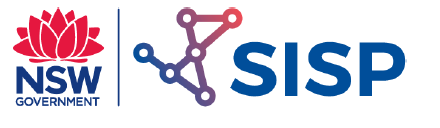 Integrated Circuits andSemi Conductors 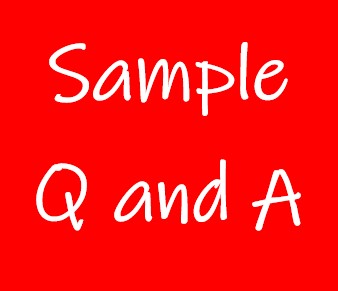 Exercise 1 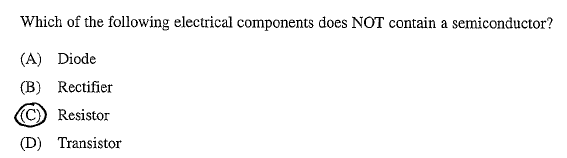 Exercise 2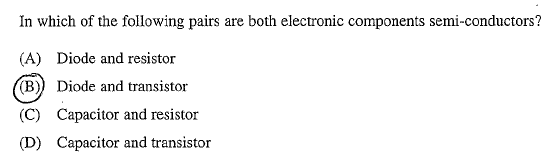 Exercise 3 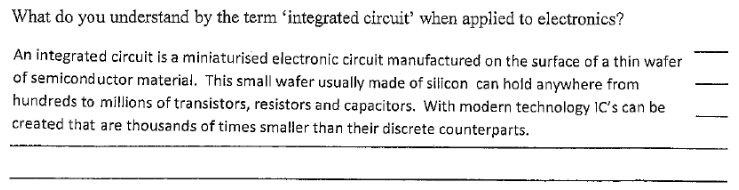 Exercise 4 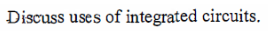 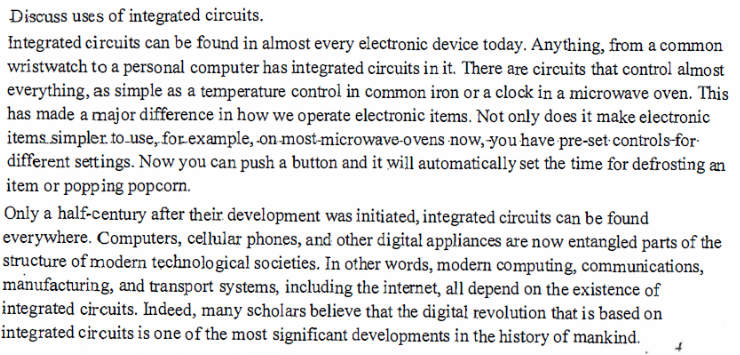 Exercise 5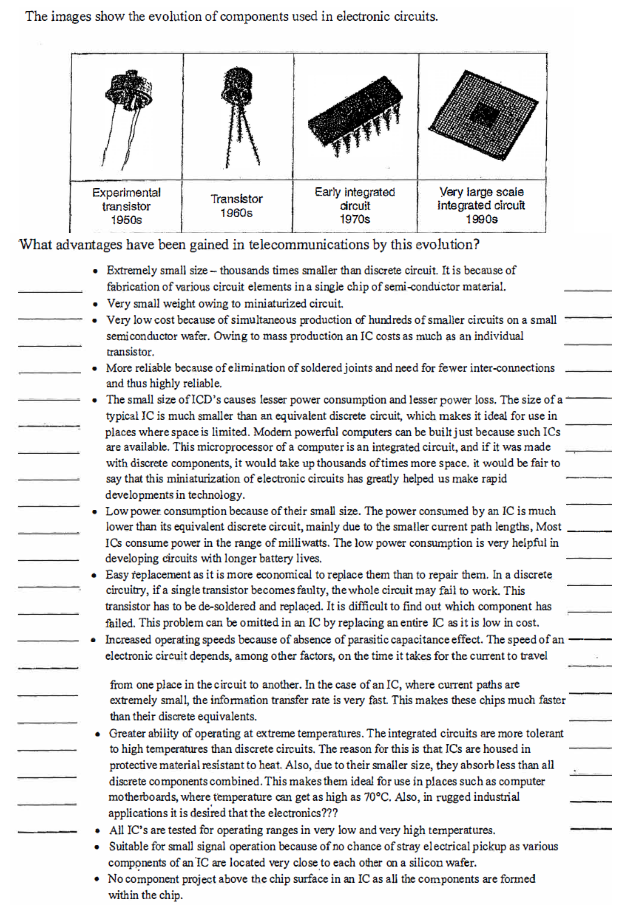 Exercise 6 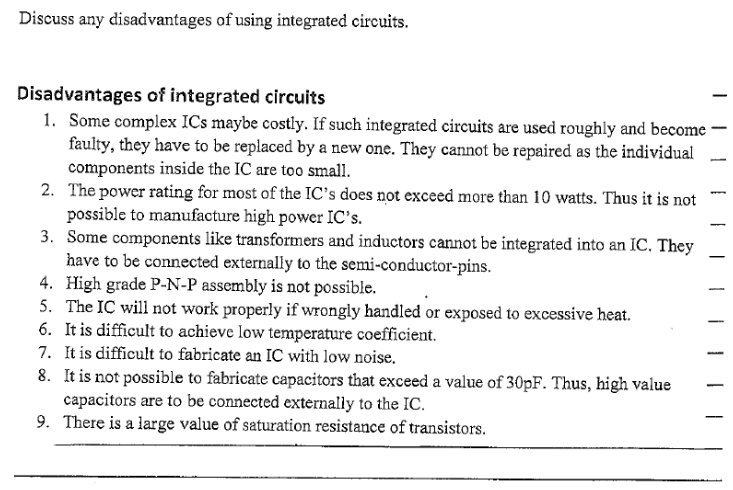 